ИНФОРМАЦИОННОЕ  ИЗВЕЩЕНИЕ О ВОЗМОЖНОМ  УСТАНОВЛЕНИИ ПУБЛИЧНОГО СЕРВИТУТАВ соответствии с п. 1 ст. 39.37, п.4, п.5 ст. 39.38, ст.ст. 39.39 – 39.42 Земельного кодекса Российской Федерации Администрация Угловского городского поселения Окуловского муниципального района Новгородской области информирует граждан и юридических лиц о возможном установлении публичного сервитута в целях строительства инженерного сооружения  линейного объекта газоснабжения.  Публичный сервитут устанавливается на основании ходатайства акционерного общества «Газпром газораспределение Великий Новгород» (АО «Газпром газораспределение Великий Новгород»).1. «Строительство сети газораспределения  среднего давления с отводами к домам по адресу: Новгородская область Окуловский район, рп Угловка ул. Ленинградская, ул. Кирова, ул. Молодежная, ул. Боровичская, ул. Октябрьская, ул. 1 Мая, ул. Ленина, ул. Садовая, ул. Мира».Испрашиваемый срок публичного сервитута – 49 лет. Испрашиваемая площадь публичного сервитута –  18409 кв.мКадастровые номера земельных участков, в отношении которых испрашивается публичный сервитут и границы которых внесены в Единый государственный реестр недвижимости:53:12:0000000:8, 53:12:0000000:7, 53:12:0201001:20, 53:12:0201003:12, 53:12:0201006:18, 53:12:0201010:8, 53:12:0201011:15, 53:12:0201015:8, 53:12:0201015:33, 53:12:0202012:4, 53:12:1044002:33- Российская Федерация, Новгородская область, Окуловский муниципальный район, Угловское городское  поселение, рп. Угловка;для строительства газопровода необходима часть земель, государственная собственность на которые  не разграничена, в кадастровых  кварталах: 53:12:0201013, 53:12:0201015, 53:12:0201017, 53:12:0201018, 53:12:0201019, 53:12:0201020, 53:12:0201021, 53:12:0202002, 53:12:0202012, 53:12:0202017, 53:12:1044002, 53:12:0000000, 53:12:0201001, 53:12:0201002, 53:12:0201003, 53:12:0201004, 53:12:0201006, 53:12:0201007, 53:12:0201008, 53:12:0201009, 53:12:0201010, 53:12:0201011, по адресу: РФ, Новгородская область, Окуловский муниципальный район, Угловское городское поселение.Правообладатели земельных участков, в отношении которых испрашивается публичный сервитут, если их права не зарегистрированы в Едином государственном реестре недвижимости, в течение пятнадцати дней со дня опубликования настоящего сообщения, подают в Администрацию Угловского городского поселения заявления об учете их прав (обременений прав) на земельные участки с приложением копий документов, подтверждающих эти права (обременения прав). В таких заявлениях указывается способ связи с правообладателями земельных участков, в том числе их почтовый адрес и (или) адрес электронной почты. Правообладатели земельных участков, подавшие такие заявления по истечении указанного срока, несут риски невозможности обеспечения их прав в связи с отсутствием информации о таких лицах и их правах на земельные участки. Такие лица имеют право требовать от обладателя публичного сервитута плату за публичный сервитут не более чем за три года, предшествующие дню направления ими заявления об учете их прав (обременений прав).Заявления можно подавать следующими способами: непосредственно от заявителя в Администрацию Угловского городского поселения, по адресу: Новгородская область, Окуловский район, рп. Угловка, ул. Центральная, д. 9, по почте, в электронном виде (электронная почта: admugl@yandex.ru).Прием письменных заявлений, предложений и возражений граждан и юридических лиц осуществляется по рабочим дням с 8.30 до 13.00 и с 14.00 по 17.30 часов в Администрации Угловского городского поселения с 07.12.2023 года по 21.12.2023 года, по адресу: 174361, Новгородская область, Окуловский район, рп. Угловка, ул. Центральная, д. 9.Ознакомиться с описанием местоположения границ публичного сервитута можно по адресу: 174361, Новгородская область, Окуловский район, рп. Угловка, ул. Центральная, д. 9 (каб.2), в рабочие дни с 8.30 до 13.00 и с 14.00 по 17.30 час., на официальном сайте муниципального образования «Угловского городского поселения Окуловского муниципального района Новгородской области» в разделе «Объявления по земельным участкам» - в подразделе «Публичный сервитут» https://uglovka-adm.gosuslugi.ru/deyatelnost/napravleniya-deyatelnosti/zemelnye-otnosheniya/obyavleniya-po-zemelnym-uchastkam/publichnyy-servitut/  и в разделе «Новости и репортажи» Ноhttps://uglovka-adm.gosuslugi.ru/dlya-zhiteley/novosti-i-reportazhi/вости и репортажи (gosuslugi.ru) Плата за предоставление документации не взимается.Правила землепользования и застройки муниципального образования «Угловское городское поселение Окуловского муниципального района Новгородской области» размещены в сети Интернет на официальном сайте администрации Угловского городского поселения https://uglovka-adm.gosuslugi.ru/deyatelnost/napravleniya-deyatelnosti/gradostroitelstvo/pravila-zemlepolzovaniya-i-zastroyki-uglovskogo-gorodsk/  в разделе Градостроительная деятельность – в подразделе Правила землепользования и застройки.          Правила землепользования и застройки муниципального образования «Угловского городского поселения Окуловского муниципального района Новгородской области» утверждены решением Совета депутатов Угловского городского поселения от 30.12.2011 № 75 (в редакции решения Совета депутатов Угловского городского поселения от 14.12.2020 № 19 «О внесении изменений в   Правила землепользования и застройки Угловского городского поселения»).	Справки по тел. 8(81657) 2-62-98Приложение: схема границ публичного сервитута.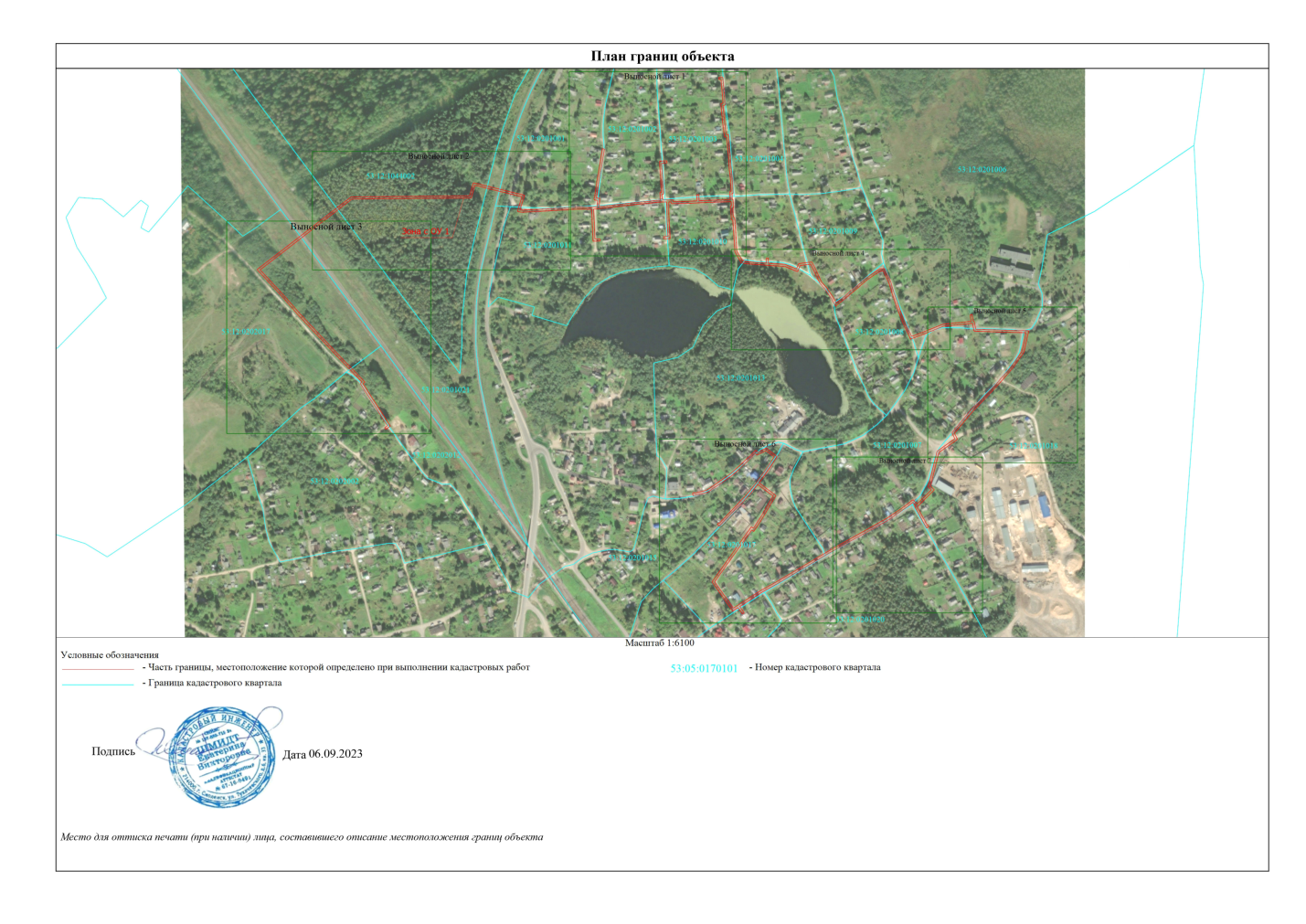 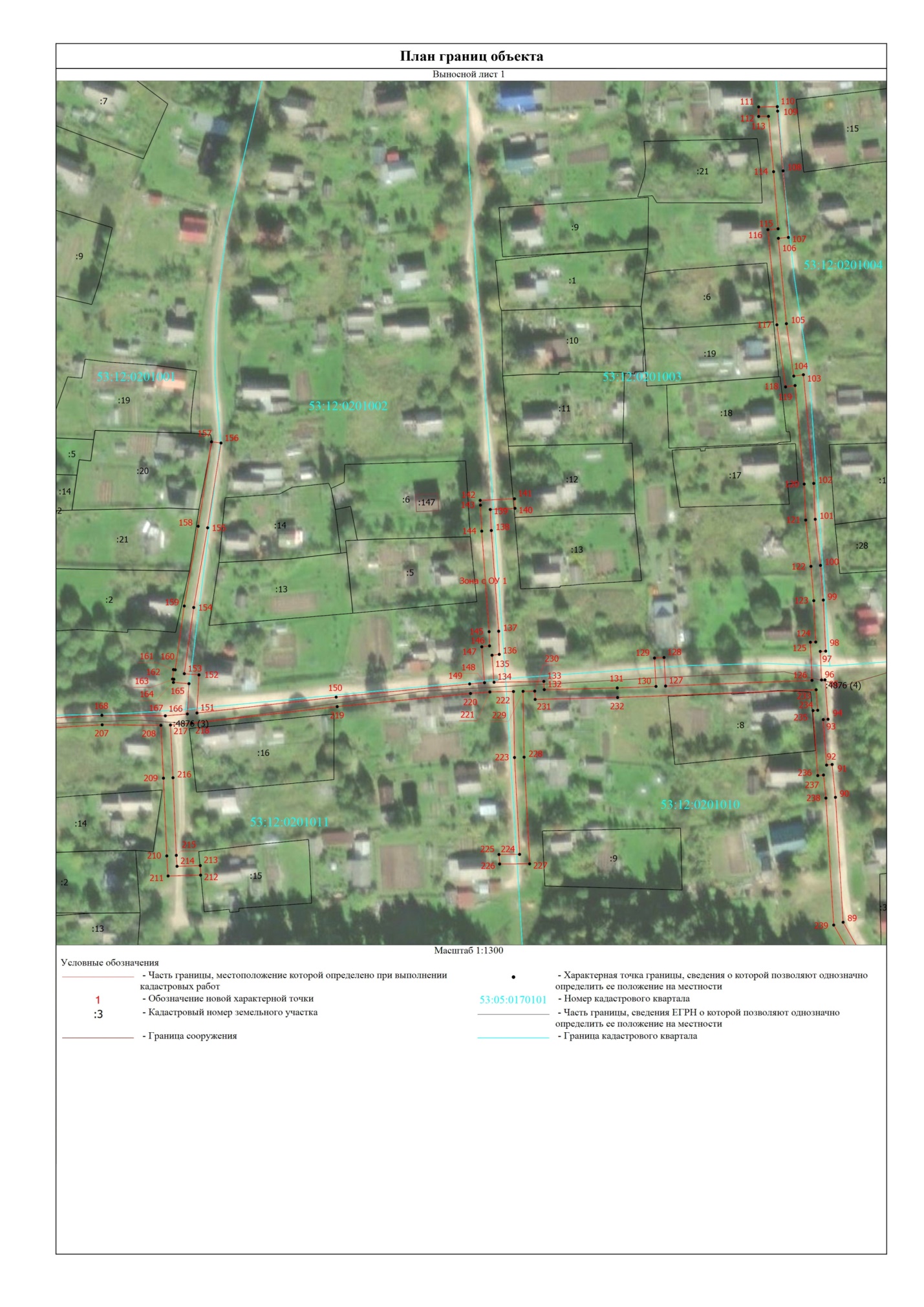 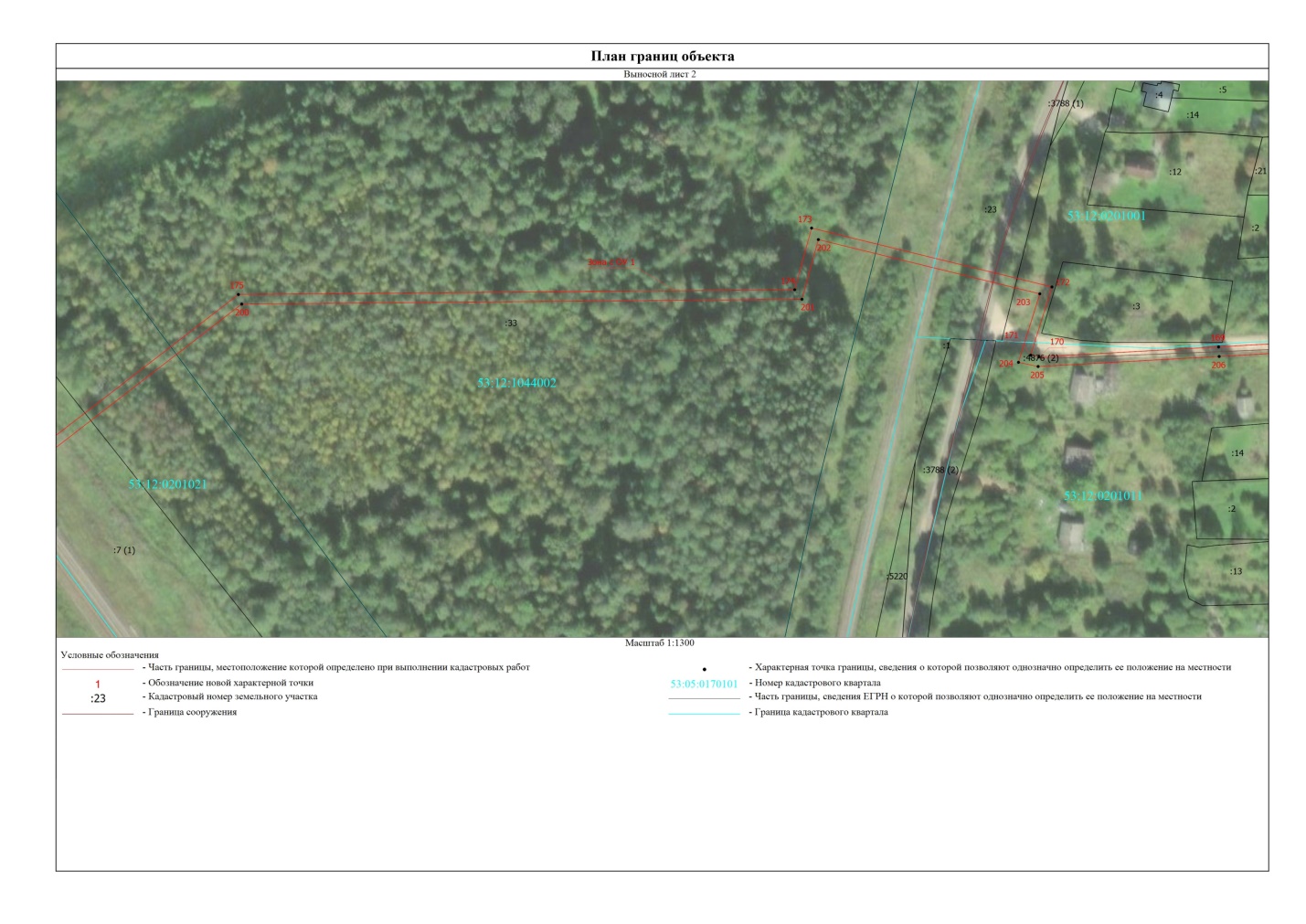 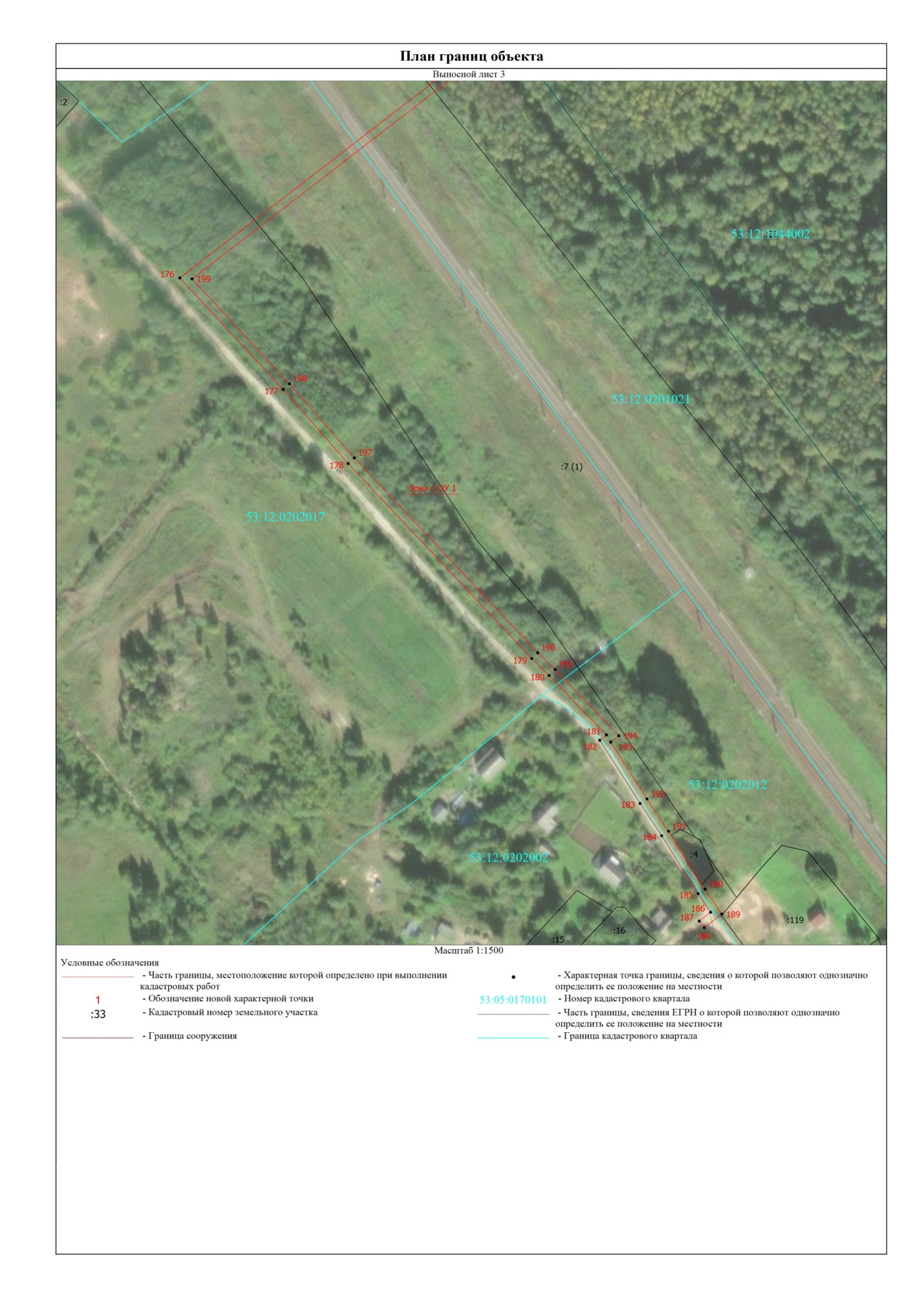 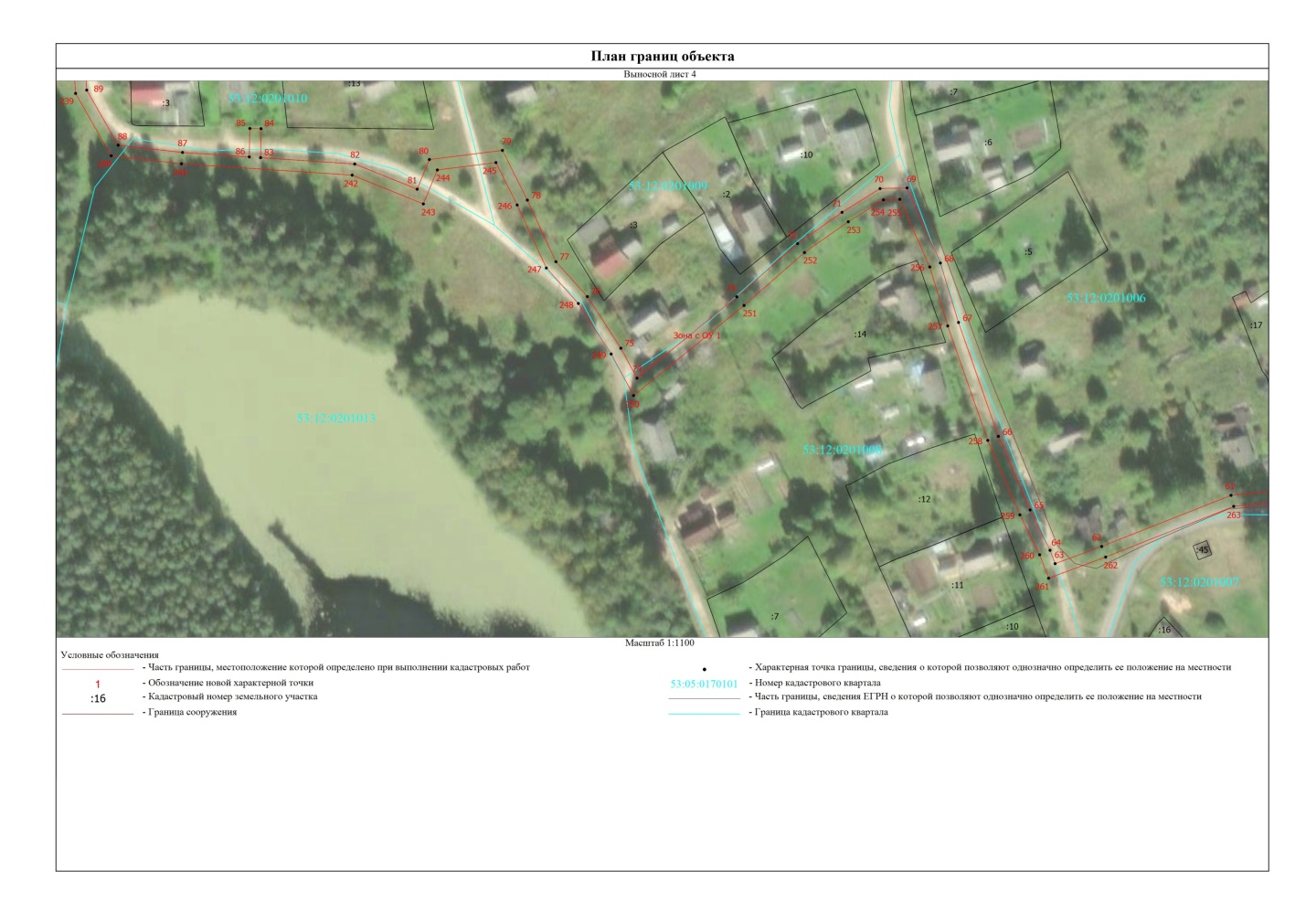 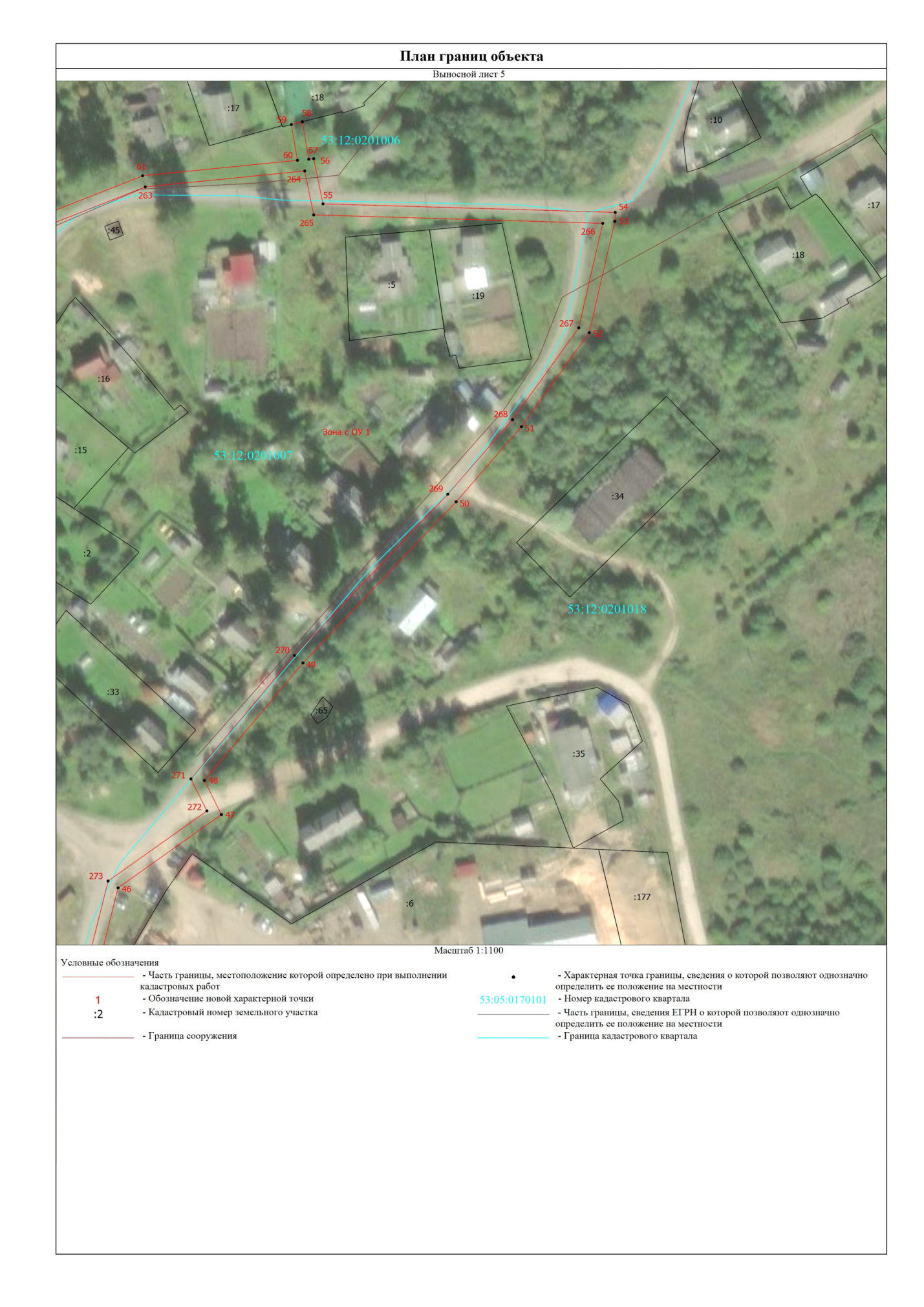 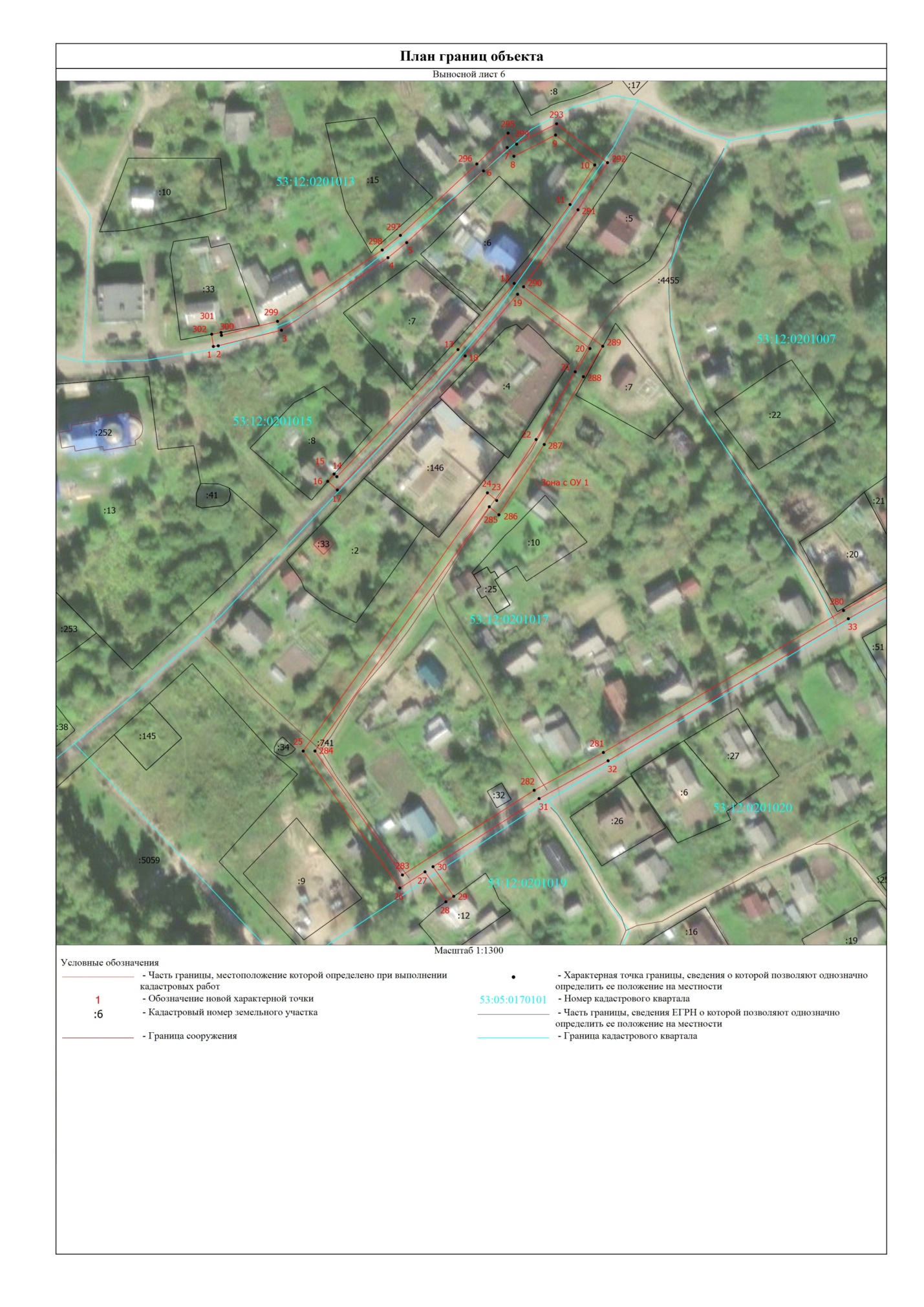 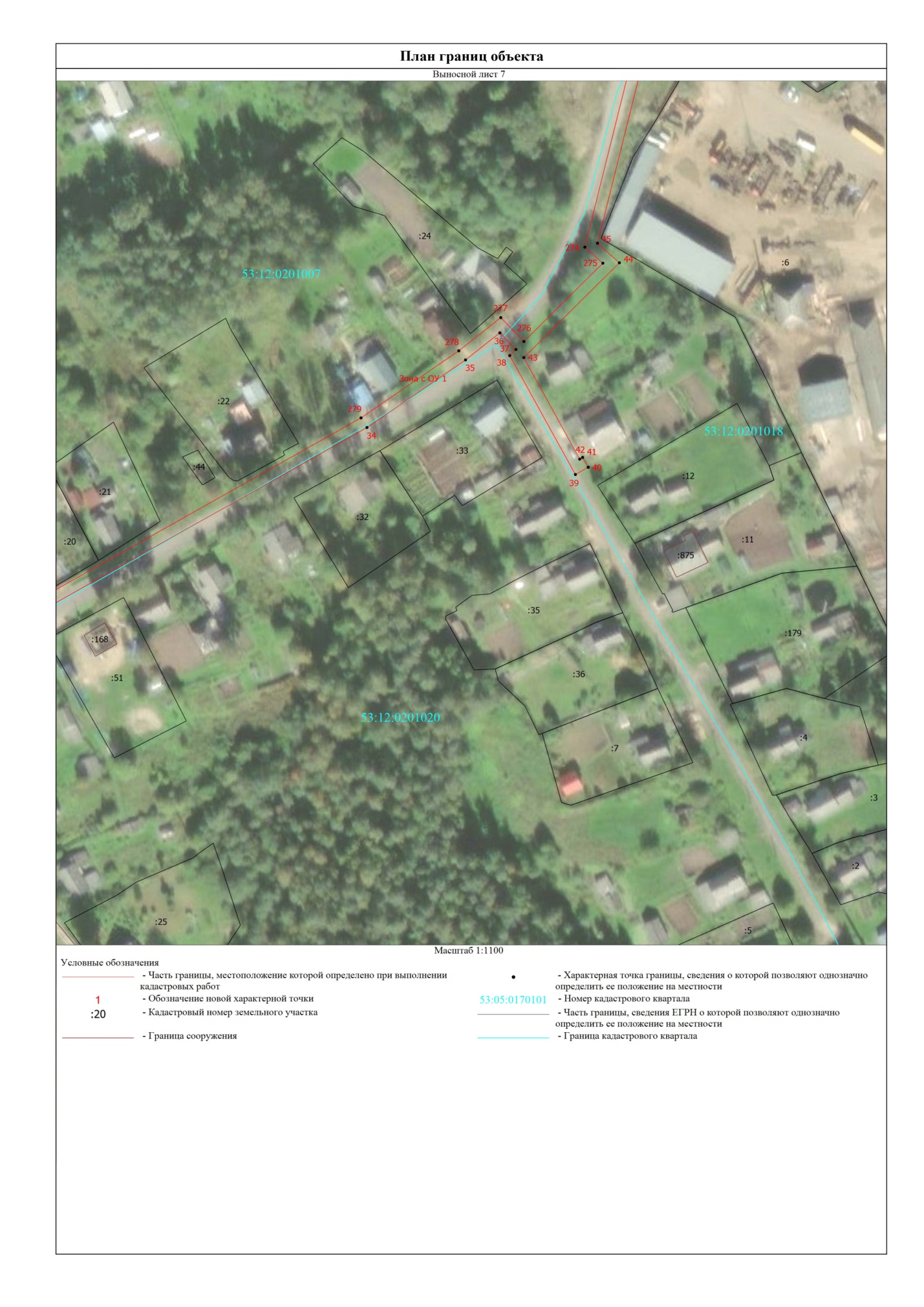 